Kerstles-3-2021.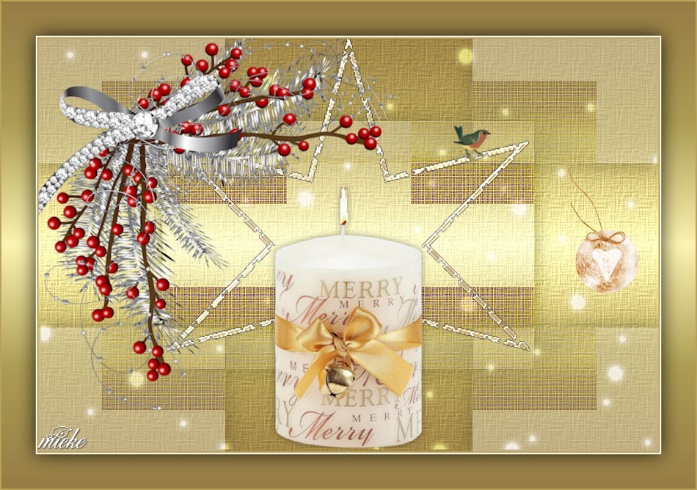 BenodigdhedenFiltersEffecten---Insteekfilters---<I C Net Software> Filters Unlimited 2.0---Andrews Filters 30------Fours Times To GridMateriaalKleuren ---Voorgrondkleur #baa258---Achtergrondkleur #fcfbefKleuren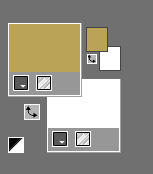 Verloop Gold.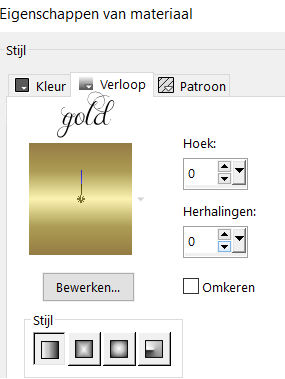 1.Bestand---Nieuw---Nieuwe afbeeldingAfmetingen afbeelding. Breedte---900---Hoogte---600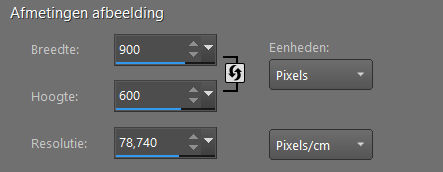 2.Vul het werkvel met het verloop Gold.3.Effecten---Textuureffecten---Textuur---Arcering fijn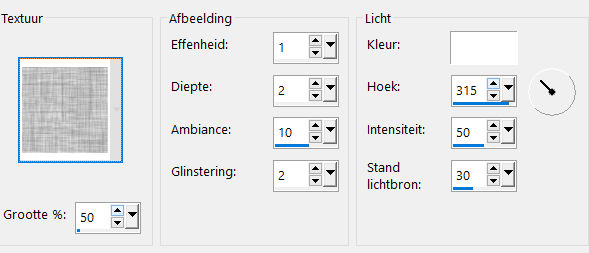 5.Lagen---Dupliceren6.Afbeelding---Formaat wijzigen---60 %.Formaat van alle lagen wijzigen niet aangevinkt. 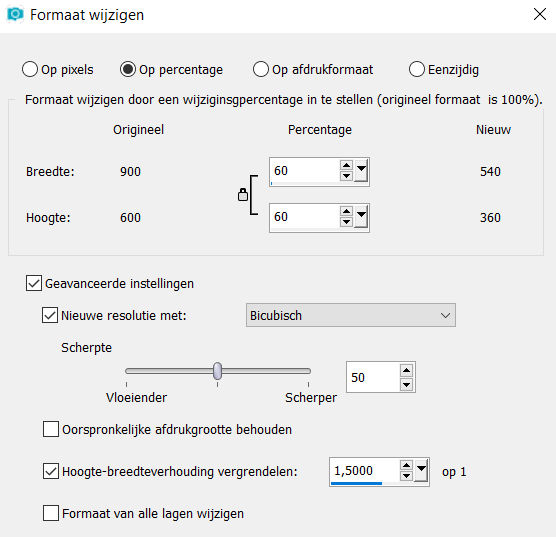 7.Effecten---Insteekfilters---<I C Net Software> Filters Unlimited 2.0---Andrews Filters 30---Fours Times To Grid---5---4---5---7---4---6---18----95.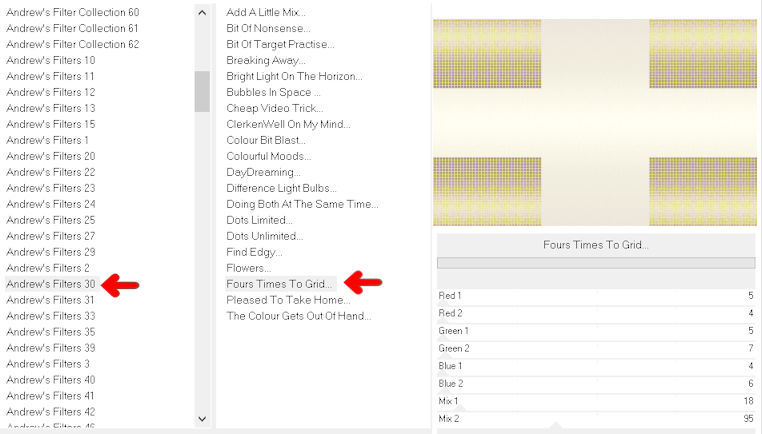 8.Effecten---Afbeeldingseffecten---Naadloze herhaling---Voorinstelling---Standaard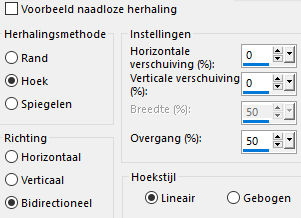 Klik in je lagenpalet op deze laag---Zet---- Dekking op 35%9.Effecten---3D-effecten--- Slagschaduw 0---0---80---40. Kleur zwart.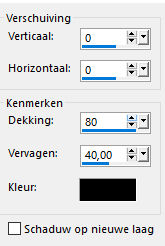 10.Effecten---Randeffecten---Accentueren.11.Klik op de S op je toetsenbord----Selecties---Aangepaste Selectie---Boven 180---Links 181---Rechts 721---Onder 418.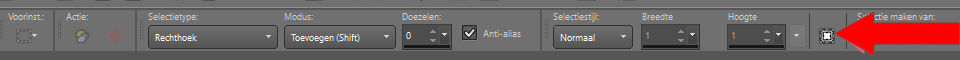 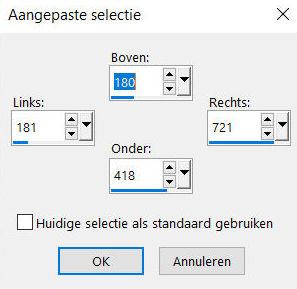 12.Selecties---Laag maken van selectie13.Selecties---Niets selecteren14.Klik in je lagenpalet op deze laag---Zet Mengmodus op Doordrukken----Dekking op 60.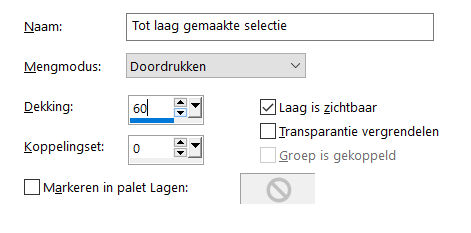 15.Effecten---3D-effecten--- Slagschaduw 0---0---80---40. Kleur zwart.16.Open--- deco-1-2021.pngBewerken---KopiërenBewerken---Plakken als nieuwe laag op je werkvel17.Klik in je lagenpalet op deze laag---Zet Mengmodus op Overlay---dekking 75.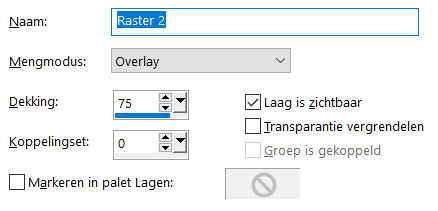 18.Open---Ster-mb.pngBewerken---KopiërenBewerken---Plakken als nieuwe laag op je werkvel19.Open---09 xmas cajoline_mix38_cu3.pngBewerken---KopiërenBewerken---Plakken als nieuwe laag op je werkvel20.Effecten---Afbeeldingseffecten----Verschuiving---0---min 100---aangepast en transparant aangevinkt.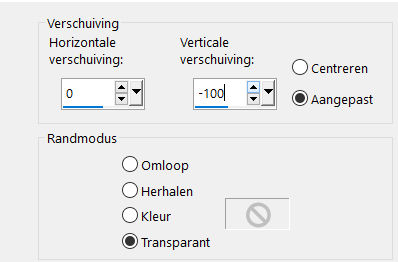 21.Open---136.pngBewerken---KopiërenBewerken---Plakken als nieuwe laag op je werkvel.22.Effecten---Afbeeldingseffecten---Verschuiving---min 145 ---45---aangepast aangevinkt.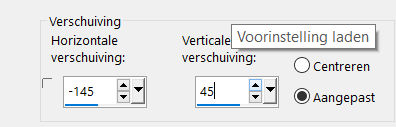 23.Open--- vogeltje.pngBewerken---KopiërenBewerken---Plakken als nieuwe laag op je werkvel24.Effecten---Afbeeldingseffecten----Verschuiving---182 ---150---aangepast  aangevinkt.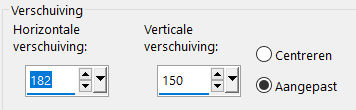 25.Open--- kransje.pngBewerken---KopiërenBewerken---Plakken als nieuwe laag op je werkvel26.Effecten---Afbeeldingseffecten----Verschuiving---370 ---20---aangepast aangevinkt.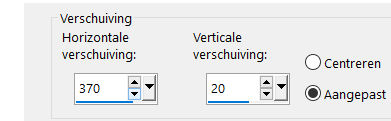 27.Afbeelding---Randen toevoegen---2 pixels met je donkere kleurAfbeelding---Randen toevoegen---2 pixels met je lichte kleurSelecties---Alles selecterenAfbeelding---Randen toevoegen---50 pixels---(kleur maakt niet uit)Selecties---Omkeren.Vul met het verloop.Selecties---Omkeren.Effecten---3D-effecten--- Slagschaduw 0---0---80---40. Kleur zwart.Selecties---Niets selecteren27.Afbeelding---Randen toevoegen---2 pixels met je donkere kleurPlaats je watermerk op een nieuwe laagOpslaan als JPG.